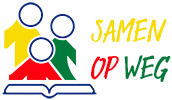 1 Vrijdagmiddag staat juf Arinne voor de groep.  2Donderdag en vrijdag staat juf Femke (LIO) voor de groep.AanwezigheidJolanda: maandag, dinsdag middag en donderdag	Inge: dinsdagochtendMarja: maandag en donderdag				Onderwijsass.: gehele weekTineke: ochtend op maandag en dinsdag			Nicole: ochtend op donderdag en vrijdagMaandagDinsdagWoensdagDonderdagVrijdagGroep 0-1-28.30 – 12.0013.10 – 15.158.30 – 12.0013.10 – 15.15Vrij8.30 – 12.0013.10 – 15.158.30 – 12.0013.10 – 15.15Groep 3 -48.30 – 12.0013.10 – 15.158.30 – 12.0013.10 – 15.158.30 – 12.308.30 – 12.0013.10 – 15.158.30 – 12.00Middag vrijGroep 5 - 88.30 – 12.0013.10 – 15.158.30 – 12.0013.10 – 15.158.30 – 12.3013.10 – 15.158.30 – 12.0013.10 – 15.158.30 – 12.0013.10 – 15.15LeerkrachtenMaandagDinsdagWoensdagDonderdagVrijdag Groep 0/1/2aJuf MariëtteJuf Mariëtte-Juf MariëtteJuf MariëtteGroep 2bJuf AnjaJuf Anja-Juf MarijkeJuf MarijkeGroep 3Juf JanetteJuf JanetteJuf JanetteJuf JanetteJuf JanetteGroep 4Juf GemmaJuf GemmaJuf GemmaJuf GemmaJuf GemmaGroep 5Juf MarliesJuf MarliesJuf MarliesJuf MarliesJuf Marlies1Groep 6Meester EdwinMeester EdwinMeester EdwinMeester EdwinMeester EdwinGroep 7Juf LeandraJuf LeandraJuf LeandraJuf Leandra2Juf Leandra2Groep 8Juf AgnesJuf AgnesMeester GovertMeester GovertMeester GovertJaarplanning 2019 – 2020AugustusSeptemberOktober9 oudervertelgesprek16-20 scoolbrengweek17 maandviering gr 324 informatieavond26 schoolreis gr 3 - 71 studiemiddag5 dag van de leerkracht15 maandviering gr 721 – 25 herfstvakantieNovemberDecemberJanuari6 dankdagviering 8-15 week v/d mediawijsheid14 studiemiddag19 maandviering gr 828 10-minutengesprekken5 Sint viering18 kerstviering kleuters avond20 kerstviering gr 3-8 (in de klas)23 – 31 kerstvakantie1 – 3 kerstvakantie21 maandviering gr 0/1/2a31 rapport 1FebruariMaartApril9 Kerk, school, gezinsdienst in de kerk11 Open ochtend18 maandviering 2b18-19 VO gesprekken gr 820 10-minutengesprekken24 – 28 voorjaarsvakantie4 studiedag11 biddag (in de klas)16-20 week v/d lentekriebels17 maandviering gr 418 techniekspelen24 grote rekendag1 schoolvoetbal meisjes2 verkeersexamen8 schoolvoetbal jongens? Paasviering10 Goede Vrijdag (vrij)13 Tweede Paasdag (vrij)14 schoolfotograaf15 techniekroute gr 715-17 CITO gr 821 ledenvergadering24 sportdag/ koningsspelen27 – 30 meivakantieMei JuniJuli 1-8 meivakantie14 studiemiddag19 sponsorloop21 Hemelvaartsdag (vrij)22 Vrij1 tweede Pinksterdag (vrij)2 studiedag10 – 12 schoolkamp gr 816 maandviering gr 517 musical gr 819 medewerkersavond25 schoonmaakavond gr 1-47 prognosegesprekken gr 67 10-minutengesprekken gr 1 t/m 5 en 77 maandviering gr 610 rapport 215 afscheidsavond gr 817 middag vrij20 – 31 zomervakantie